Задания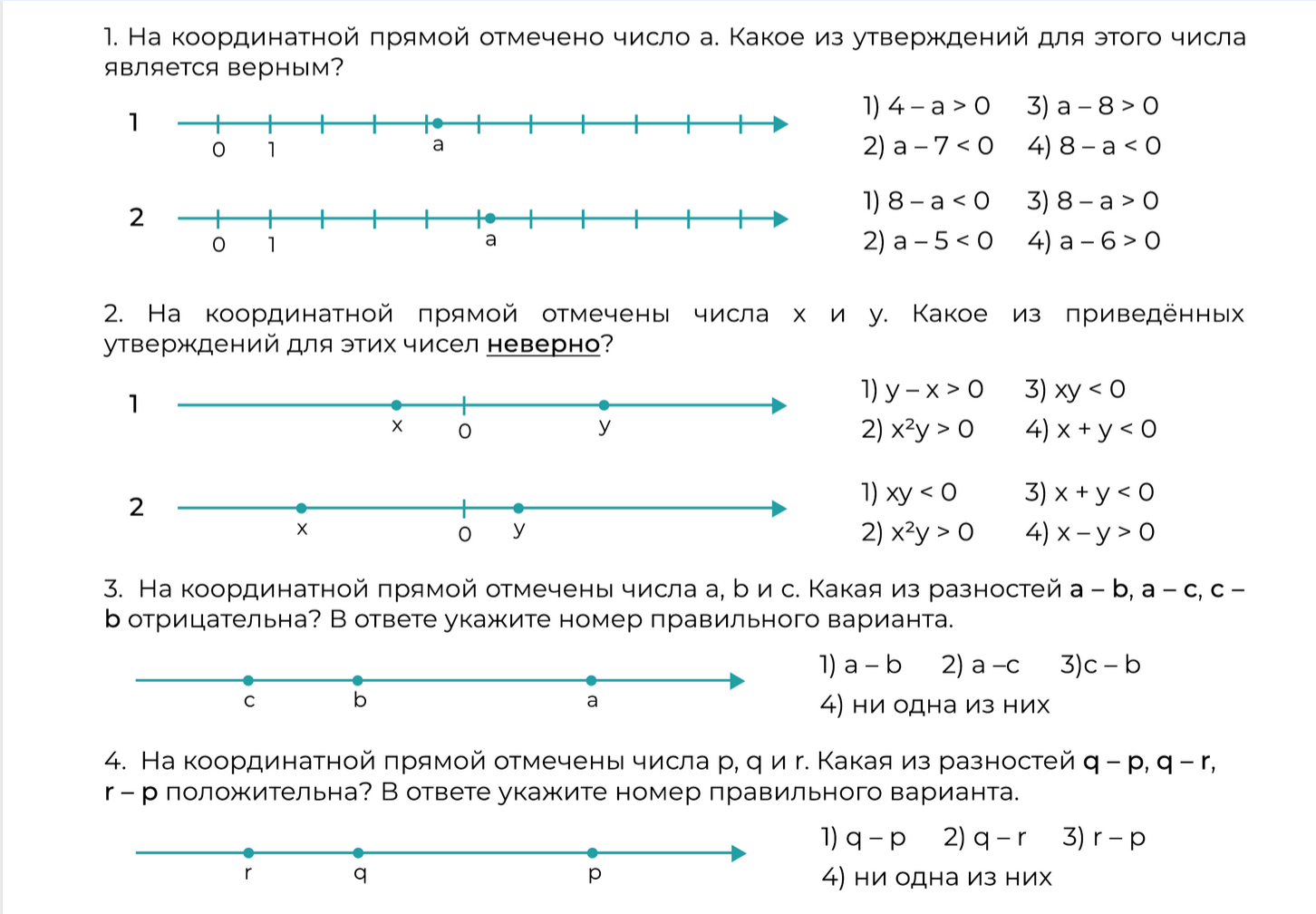 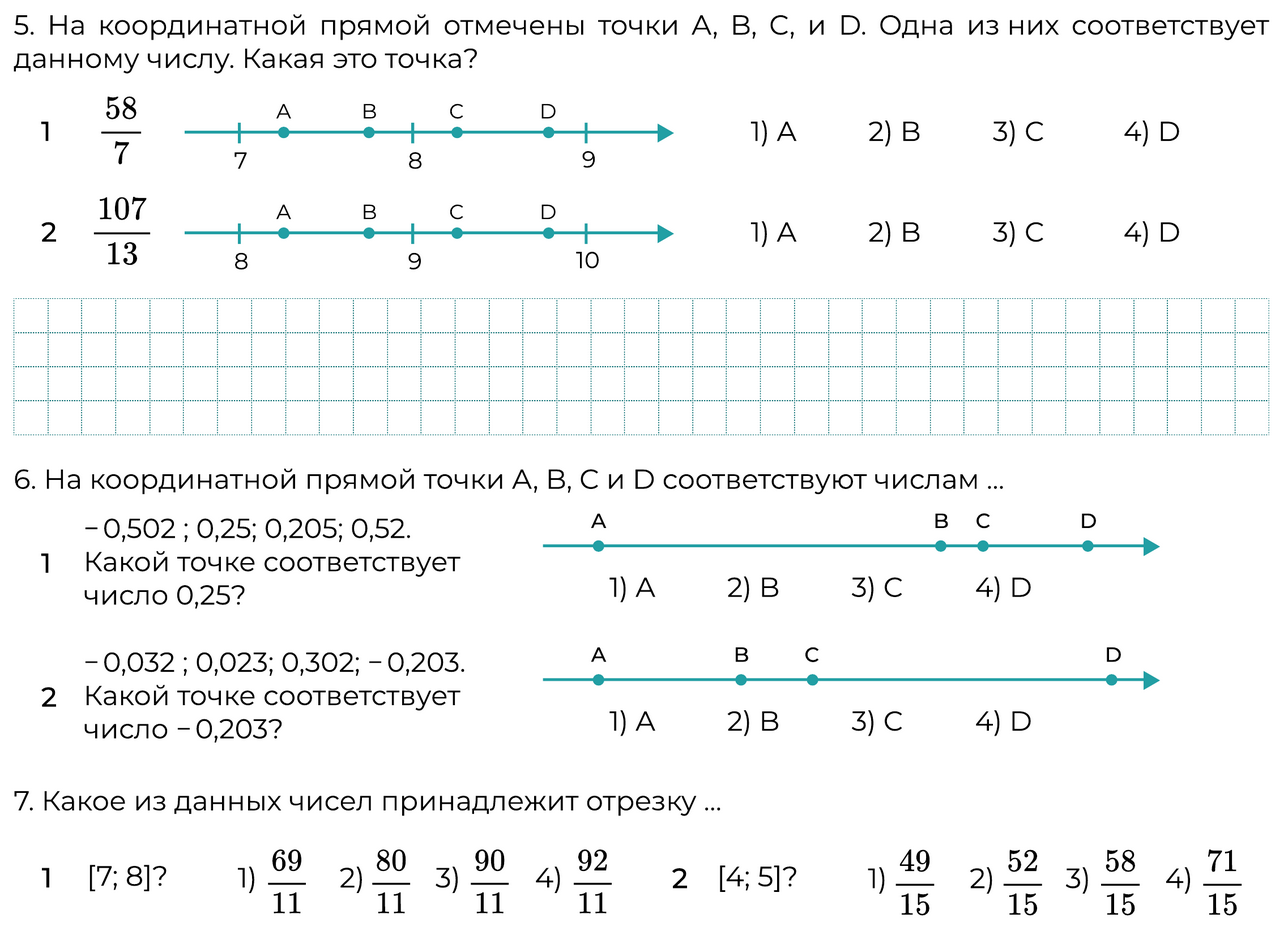 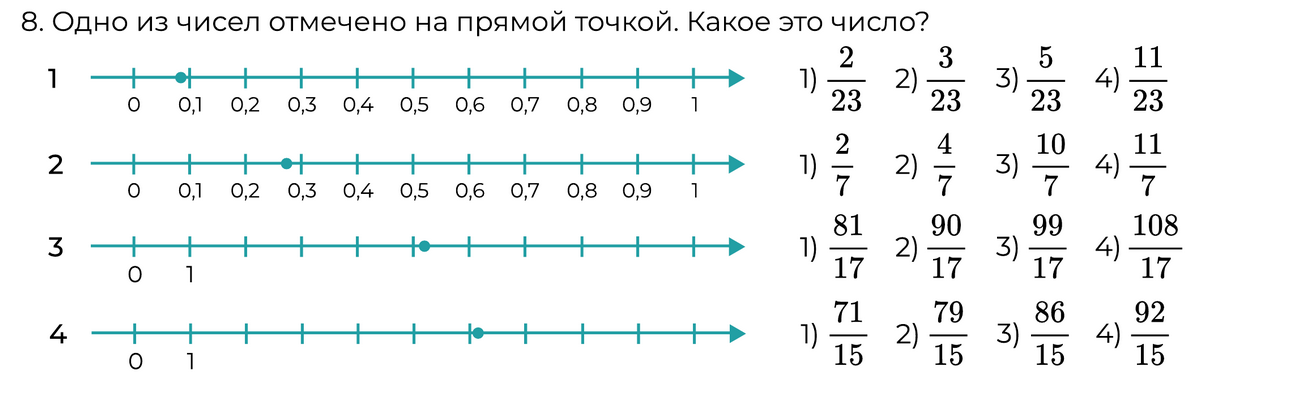 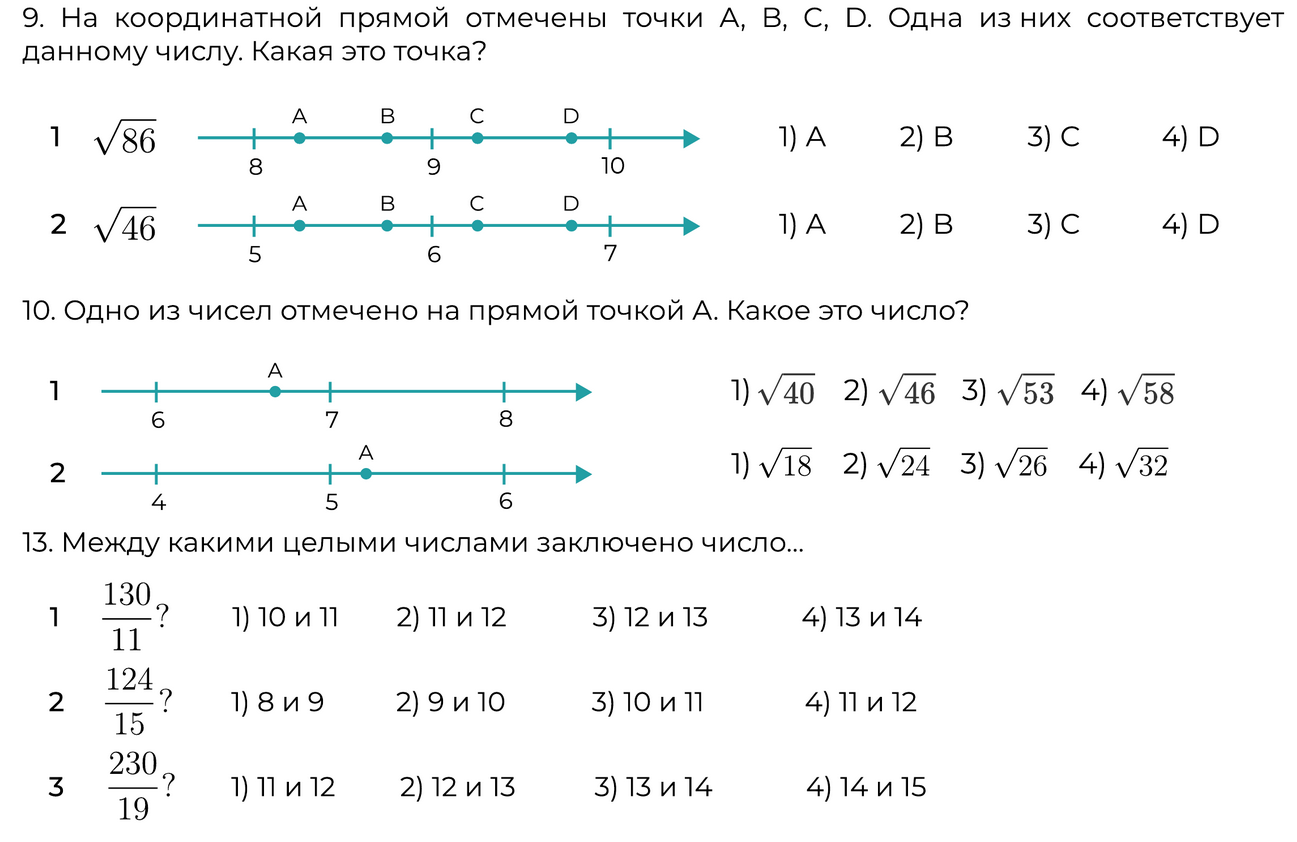 